“食”刻坚守 安全相伴---承德市市场监督管理局高新区分局开展食品安全提升行动为进一步规范提升辖区大中型商场超市食品安全管理水平，护航群众“舌尖上的安全”，近日，承德市市场监督管理局高新区分局以优化营商环境为契机，开展食品安全提升行动。活动中，工作人员走进万达广场，通过培训培训和现场指导的方式，对商场管理人员、餐饮单位负责人、食杂店负责人等88人讲解了商场食品安全责任、食品分类、包装标识规定等专业知识、反对餐饮浪费、《食品安全法》、《食用农产品市场销售质量安全监督管理办法》等法律法规。现场对熊喵来了、比格等17家单位进行了指导。通过专业知识讲解，现场指导，实操考试等方式，在营业者、商场、监管部门三方共同努力下，为广大人民群众营造了安全舒适的消费环境。通过此次食品安全进商场活动，进一步增强了大中型商场食品安全管理水平，全面提升商场和经营者食品专业水平和食品安全意识，营造了良好的经营秩序和诚信经营的良好环境。下一步，承德市市场监督管理局高新区分局将继续做好食品安全宣传工作，牢筑食品安全防线，确保群众食品安全健康。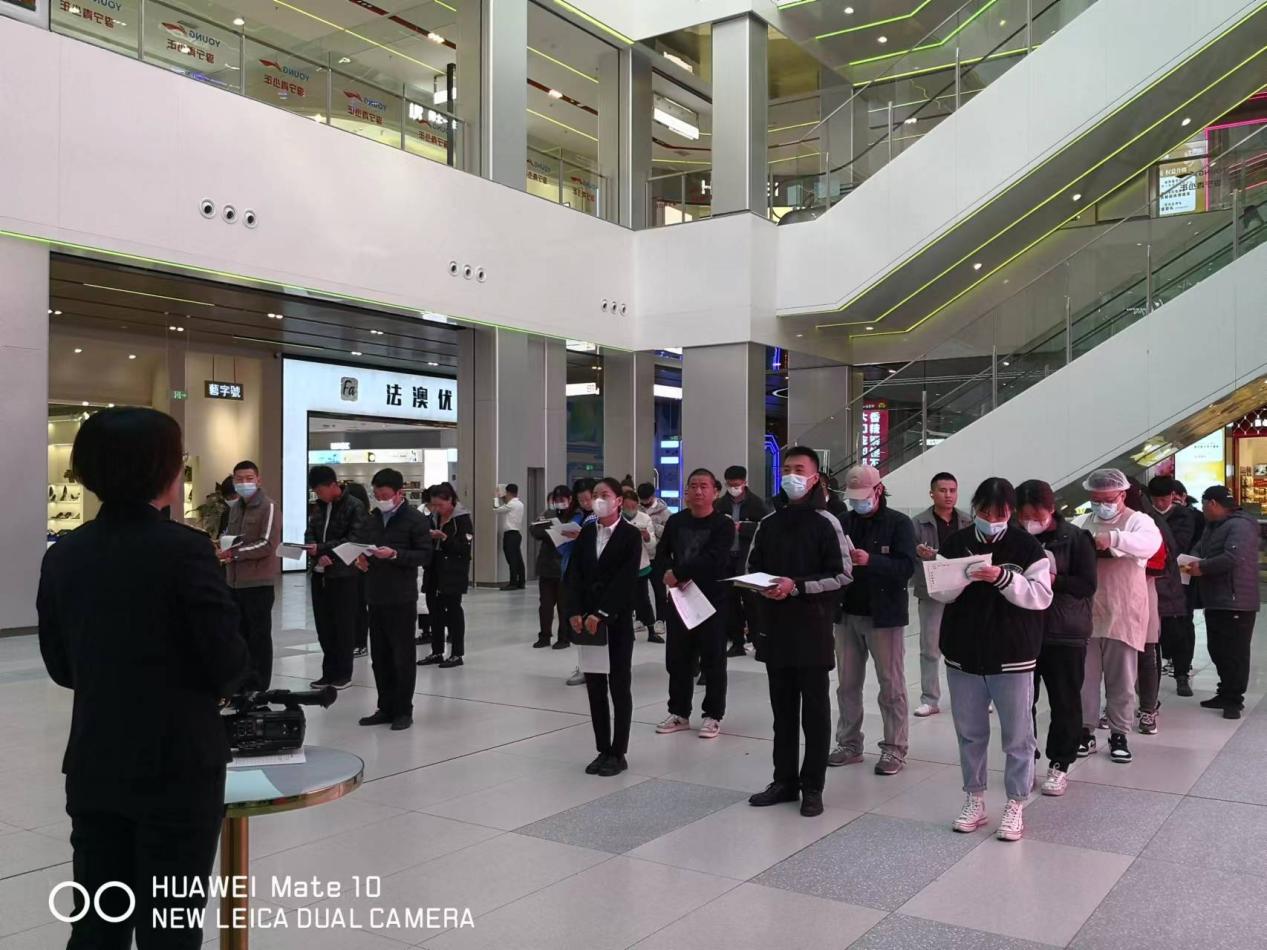 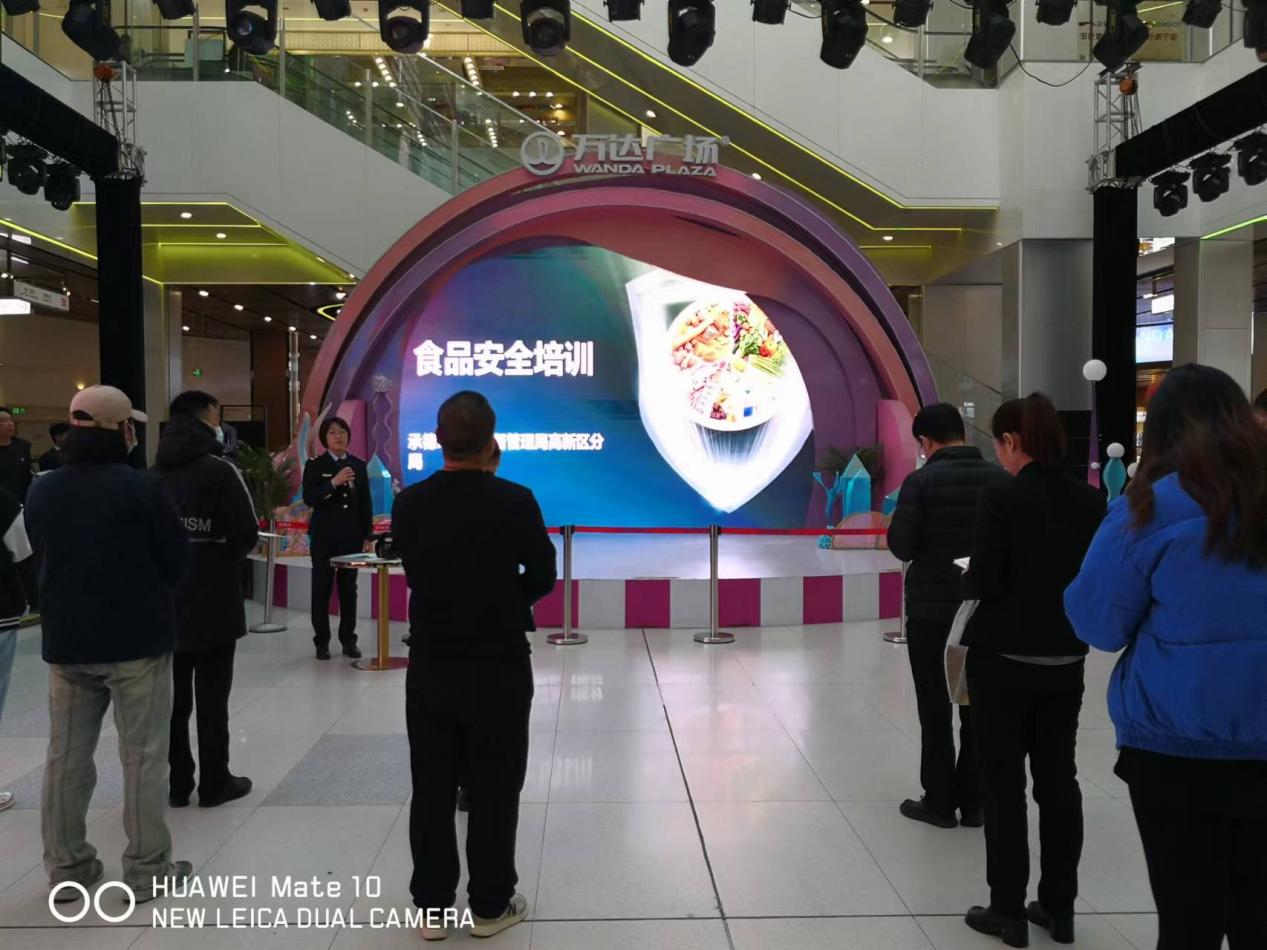 